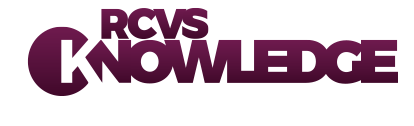 Veterinary Evidence Conflict of Interest StatementPlease refer to our conflict of interest policy.The corresponding author must ask all authors to disclose any conflicts of interest.Potential conflicts of interest must be declared. These include relevant financial, personal, political or intellectual interests that may bias the work. Please also disclose whether the work was funded, and if any assistance was given with the preparation of the work. If there are no conflicts of interest, please state: The authors declare no conflicts of interest. If you would like to make any acknowledgements, please state them in this section:Acknowledgements: Thank others for any contributions here. Funding: Include all funding sources here, including grant numbers and funding agencies. Competing interests: Include any financial interests of the authors that could be perceived as a conflict of interest. Also include here any awarded or filed patents related to the results presented in the paper. Thank you.